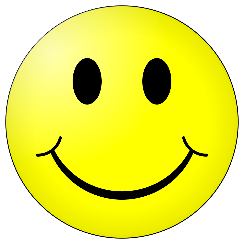 Introduction to our animal topic. ‘Why do Zebras have stripes?’ Talk to somebody in your family about the different animals you know. What do you already know about animals? What would you like to find out?Go on a virtual tour of a zoo.https://www.chesterzoo.org/Talk about the zoo tour. Which was your favourite bit? Can you explain why?Draw and label some of the animals you saw on the zoo tour. Write some sentences about the different animals. Play an animal describing game. Use full sentences when describing your animals.E.g. - I am very big and grey with a long trunk. What am I? Explore animal patterns and textures. Create a collage of your favourite animals. Explore animal vocabulary. Do you know what these words mean? Which animals have these?Fur, hair, feathers, wings, claws, talons, hooves, beak, tail, scales. Do you know any animal songs? Look them up and sing them together. E.g. 5 little ducks, 5 little monkeys.Research the names of baby animals. Write a list of the animals and their young. E.g. dog – puppy       cat – kittenNumbers 0-20. Can you count forwards and backwards?Carry out a number hunt around your house or garden.Numbers 0-20. One more and one less. Which number is one more than 14? Which number is one less than 18?Numbers 0-20. Fill in the missing numbers. 1  2  _  4  5  _  7  8  9  _ 11  12  13 _ 15 _ 17 _ 19  20 Addition and subtraction problems up to 20.Write down your number sentences.7 + 5 = 1213 – 4 = 9 Use your own playdough to create some of your favourite animals. https://www.bbcgoodfood.com/howto/guide/playdough-recipe. Continue to access Cosmic Kids yoga/disco at home for some daily exercise. https://www.youtube.com/user/CosmicKidsYogaPractise counting by 2s, 5s, and 10s. https://www.youtube.com/channel/UC8NFs-VWUsyuq4zaYVVMgCQWatch the tricky words songs on youtube. https://www.youtube.com/user/teachinguk Continue to access phonicsplay.co.uk for games and activities. Focus phase 3 phonics. Have a look at phase 4. Continue to access Twinkl.co.uk/offer for phonics phase 3 resources and EYFS maths resources. Free code: UKTWINKLHELPSHave a look at phase 4.